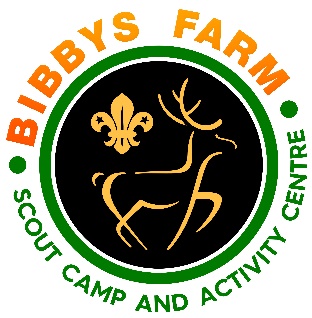 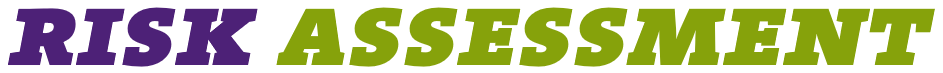 Shooting (Rifle) HazardAt RiskControl MeasuresSeverityLikelihoodRatingFurther ActionGroup control and general safetyAllClear expectations, rules and consequences explained at the start of session as per Operating procedure (OP)Constantly monitor the behaviour of the participants. Do not be afraid to stop as bad behaviour is a safety issue. Ensure all youth participants have completed Section 21 & Parental Permission forms.326Adequately controlledRangeAllTo be checked by instructor before use144Adequately controlledImpact from pelletsAllAll participants issued clear instructions on range safety. Participants are supervised by NSRA qualified instructor. Instruction given regarding Air guns to be aimed down range at all times.Pellet catchers and carpet checked prior to session Everyone must wear safety goggles during a session including those not shooting. Refusal to wear glasses results in non-participation and to be leave the range.All bounce backs to be recorded in Hazard Book. 224Adequately Controlled Lead Poisoning AllAdvise YP that after finishing their shooting session they must wash their hands as the pellets are made from lead.133 Adequately ControlledAccess to Air Guns when not in useAllThe Air Guns shall be secured when not in use by being placed back in their storage cases and locked away. Only .177 bore to be used155Adequately ControlledUse of PistolsParticipantsOnly to be used on a specified “range”NSRA “PISTOL” Instructor to be present at all times.Shooters Monitored and closely supervised. Maximum session numbers of 12 224Adequately ControlledHorseplayAllParticipants given clear instructions and warned that breach of safety rule will result in stopped session. Group max 12212Adequately Controlled Instructors’ abilityAllInstructors must hold appropriate NSRA qualification for the weapons being used.155Adequately ControlledMoving in shooting area, tripping, knocking into someoneAllSpectators asked to sit on Chairs. Only supervisor and participants on the shooting line. No one past shooting line without range officers’ instruction and no one to be handling guns224Adequately Controlled Unauthorised useAllGuns stored in locked cupboardGuns not to be left unsupervised within the shooting range313Adequately Controlled Transfer of infectious diseases such as COVID-19. Norovirus etcAllPPE such as masks and visors available upon request. Cleaning kits containing sanitising spray, paper wipes and hand gel available upon request.Usage of above voluntary unless high rates when our procedures will require their use.3Low – 2High - 369Adequately ControlledAdditional needsAllThose with additional needs should be identified to the instructor in advance (in private) so that extra support can be given. Additional needs participants should be adequately supported by the group.An individual risk assessment to take part in activities should have been completed by the group as per usual risk assessment process. Note those with additional needs are by no means excluded from this activity however there may need to be special arrangements put in place for a safe and quality experience to be had by all.
